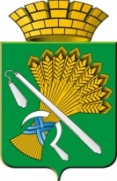 АДМИНИСТРАЦИЯ КАМЫШЛОВСКОГО ГОРОДСКОГО ОКРУГАР А С П О Р Я Ж Е Н И Еот 27.09.2019  N 219Об организации работы по проведению месячника гражданской обороны в 2019 годуВ соответствии с Планом мероприятий МЧС России по проведению месячника гражданской обороны, планом основных мероприятий Камышловского городского округа в области гражданской обороны, предупреждения и ликвидации чрезвычайных ситуаций, обеспечения пожарной безопасности и безопасности людей на водных объектах на 2019 год, 1. Утвердить:1) состав рабочей группы по проведению месячника гражданской обороны (приложение № 1).2)  план мероприятий по проведению месячника гражданской обороны (далее план) (приложение № 2).2. Руководителю рабочей группы организовать деятельность рабочей группы по подготовке и проведению месячника гражданской обороны.3. Членам рабочей группы:1) организовать выполнение мероприятий, указанных в плане.2) доклады о выполненных мероприятиях по направлениям деятельности предоставлять еженедельно по средам до 15.00 в отдел гражданской обороны и пожарной безопасности администрации Камышловского городского округа, начиная с 1 октября 2019 года по 31 октября 2019 года.4. Начальнику отдела гражданской обороны и пожарной безопасности администрации Камышловского городского округа Удалову А.В, организовать предоставление докладов о выполненных мероприятиях в Главное управление МЧС России по Свердловской области по итогам месячника.5.  Опубликовать настоящее постановление в газете «Камышловские известия» и разместить на официальном сайте в сети «Интернет».6. Контроль за исполнением настоящего постановления оставляю за собой.Глава Камышловского городского округа                                      А.В. Половников                                                                                                  Приложение № 1                                                                                               УТВЕРЖДЕНраспоряжением администрацииКамышловского городского округа                                                                                              от 27.09.2019 № 219СОСТАВ РАБОЧЕЙ ГРУППЫ Камышловского городского округапо проведению месячника гражданской обороны                                                                                                                                                                        Приложение № 2                                                                                                                                                                                УТВЕРЖДЕН                                                                                    распоряжением администрации                                                                                   Камышловского городского округа                                                                                                                                                                       от 27.09.2019 № 219ПЛАНмероприятий Камышловского городского округапо проведению месячника гражданской обороны Начальник отдела   гражданской обороны и пожарной безопасности администрации Камышловского городского округа                                                                                                    А.В. Удалов                                              №
п/пДолжность, званиеФамилия, имя,отчествоРуководитель рабочей группыРуководитель рабочей группыРуководитель рабочей группы1.Первый заместитель главы администрации  Камышловского городского округаБессонов Евгений АлександровичЗаместитель руководителя рабочей группыЗаместитель руководителя рабочей группыЗаместитель руководителя рабочей группы2.Заместитель начальника отдела надзорной деятельности и профилактической работы Камышловского городского округа, МО Камышловский муниципального района и Пышминского городского округа МЧС России по Свердловской области (по согласованию)Старыгин Олег  АлексеевичЧлены рабочей группыЧлены рабочей группыЧлены рабочей группы3.Начальник отдела гражданской обороны и пожарной безопасности администрации Камышловского городского округаУдалов Александр Владимирович4. Главный врач государственного бюджетного учреждения здравоохранения Свердловской области «Камышловская ЦРБ»Закачурина Ирина Валентиновна5. Врио начальника пожарной части № 18/6Злобин  Александр Сергеевич6.И.о. председателя комитета по образованию, культуре, спорту и делам молодежи администрации Камышловского городского округаХохрякова Анна Михайловна7.Начальник Единой дежурной диспетчерской службы Камышловского городского округаКузьминых Юрий Владимирович№п/пНаименования мероприятийСрокипроведенияОтветственныеисполнителиПримечаниеУчастие в организации и проведении Всероссийской штабной тренировки по гражданской обороне по теме «Организация выполнения мероприятий по гражданской обороне органами управления и силами РСЧС на территории Российской Федерации».1-2 октября2019 г.в соответствии с планом проведения тренировкиОрганизация работы штаба ГО и ЧС Камышловского района направляемых для обеспечения методического руководства и контроля за выполнением мероприятий по гражданской обороне в ходе Всероссийской штабной тренировки.1-2 октября2019 г.Удалов А.В.Проведение мероприятий, посвящённых     87-ой годовщине образования гражданской обороны.4 октября2019 г.Заместитель начальника ОНД и ПР Камышловского городского округа, МО Камышловский муниципального района и Пышминского городского округа МЧС России по Свердловской области м-р Старыгин О.А. (по согласованию)Проведение Дня знаний по гражданской обороне.Организация и проведение в образовательных организациях Всероссийского открытого урока по основам безопасности жизнедеятельности с проведением тренировок по защите детей и персонала от чрезвычайных ситуаций4-7 октября2019 г.Удалов А.В.Руководители образовательных учреждений.Проведение учений, тренировок и практических занятий по гражданской обороне с органами местного самоуправления, организациями и населением на объектах гражданской обороны по выполнению мероприятий по гражданской обороне, в том числе по изучению основных способов защиты населения: предоставления средств индивидуальной и коллективной защиты, а также эвакуации населения, материальных и культурных ценностей в безопасные районы.01.10. - 31.10.2019 г.Удалов А.В.Руководители организаций (по согласованию)Проведение занятий с членами комиссий по предупреждению и ликвидации чрезвычайных ситуаций и обеспечению пожарной безопасности по вопросам обеспечения выполнения мероприятий гражданской обороны в современных условиях01.10. - 31.10.2019 г.Удалов А.В.Руководители организаций (по согласованию)Привлечение ветеранских организаций по участию в мероприятиях Месячника гражданской обороны.01.10. - 31.10.2019 г.Удалов А.В., Злобин А.С.(по согласованию)  Проведение надзорно-профилактических мероприятий в области гражданской обороны в отношении органов местного самоуправления и организаций01.10. - 31.10.2019 г.Удалов А.В.,м-р Старыгин О.А.  Злобин А.С.(по согласованию)Совершенствование учебно-методической базы по тематике гражданской обороны, в том числе обновление уголков гражданской обороны, изготовление стендов, плакатов и памяток для населения по тематике гражданской обороны и защиты населения на территории Камышловского городского округа01.10. - 31.10.2019 г.Удалов А.В., Руководители организаций(по согласованию)Распространение среди населения памяток и методических материалов по тематике гражданской обороны.01.10. - 31.10.2019 г. Злобин А.С. (по согласованию)Хохрякова А.М.Размещение на официальном сайте в сети «Интернет» перечня нормативных правовых актов и их текстов, содержащих обязательные требования и мероприятия в области гражданской обороны.01.10. - 31.10.2019 г.м-р Старыгин О.А.  Злобин А.С.(по согласованию)Проведение мероприятий в уголках  по гражданской обороне в организациях, в том числе:01.10. - 31.10.2019 г.Хохрякова А.М.  Руководители организаций(по согласованию)Проведение лекцийВечеров вопросов и ответовПоказов учебных фильмов по тематике гражданской обороныПроведение занятий в рамках заседаний комиссий по предупреждению и ликвидации чрезвычайных ситуаций и обеспечению пожарной безопасности органов исполнительной власти местного самоуправления с членами комиссий по вопросам обеспечения безопасности социально значимых объектов, а также с массовым пребыванием людей.01.10. - 31.10.2019 г.Удалов А.В.Руководители организаций(по согласованию)Организация и проведение занятий по защите детей и персонала в образовательных организациях, а также на социально-значимых объектах при выполнении мероприятий гражданской обороны.01.10. - 31.10.2019 г.Удалов А.В.Хохрякова А.М.Проведение профилактических мероприятий, в том числе:01.10. - 31.10.2019 г. Соболева А.А.,Власова Е.Н.,Удалов А.В.практических тренировок по эвакуации населения, материальных и культурных ценностей в случае возникновении пожара и ЧС;инструктажей и бесед с обслуживающим персоналом в области гражданской обороны, защиты населения и территорий от чрезвычайных ситуаций и обеспечения пожарной безопасности;Проведение профилактических противопожарных мероприятий в отношении котельных и иных теплогенерирующих предприятий, а также мест общего пользования в многоквартирных домах;01.10. - 31.10.2019 г.Бессонов Е.А.Руководители организаций(по согласованию)Проведение для учащихся образовательных учреждений и населения «Дня открытых дверей»  в  пожарную часть № 18/601.10. - 31.10.2019 г. Злобин А.С. (по согласованию)Хохрякова А.М.Проведение выставок современной техники, оборудования, инструмента, средств спасения и имущества гражданской обороны, посвящённых     87-ой годовщине образования гражданской обороны.01.10. - 31.10.2019 г.м-р Старыгин О.А.  Злобин А.С.(по согласованию)Организация проведения смотров готовности сил гражданской обороны, в том числе нештатных аварийно-спасательных формирований и формирований по обеспечению выполнения мероприятий по гражданской обороне. Оказание методической помощи по их созданию и подготовке01.10. - 31.10.2019 г. Удалов А.В.,Начальники спасательных служб ГОПредставление обобщенного отчета о проведенных мероприятиях в рамках месячника гражданской обороны в Министерство общественно безопасности СО ГУ МЧС России по Свердловской области  до 1 ноябрядо 4 ноябряУдалов А.В.